Tarifs Particuliers TTC 2020          Château Puybarbe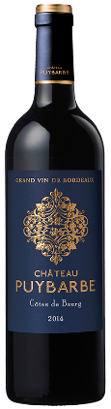 Millésime 2014	             15.00 €Millésime 2016	             15.00 €          Château Puybarbe ‘Le Roc’Millésime 2016	              10.00 €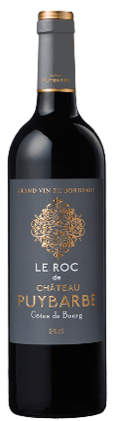 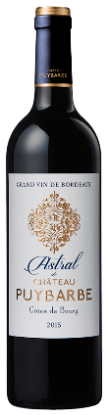           Château Puybarbe ‘Astral’Millésime  2017	               9.00 €          Château Puybarbe ‘Gaia’Millésime  2016	              7.50 €Millésime  2017	              7.50 €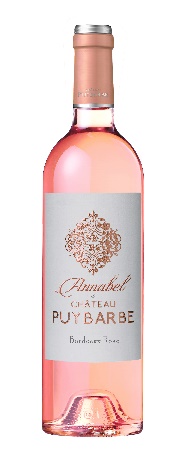 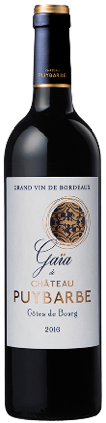           Château Puybarbe ‘Annabel’ Rosé		        7.50 €